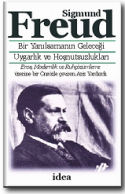 FREUDUYGARLIK VE HOŞNUTSUZLUKLARIIİnsanlar Güç[-İstenci], Başarı, Ve Gönenç Uğruna Yaşarlar, Yaşamdaki Gerçek Değeri Önemsemezler (= Bilmezler) 57Romain Rolland Freud’un Din Üzerine Yargılarına Bütünüyle Katılır, Ama Dinsel Duygunun Kaynaklarına Değer Vermediği İçin Üzüntü Duyduğunu Bildirir 57Freud’un Yanıtı: Duygular Bilimsel Olarak Ele Alınmaya Uygun Değildir [Elbette Uygundur, Bilim ‘Ölçme’ İşine İndirgenmiyorsa] 58Ruhçözümleme İnsan Ve Dünyası Arasında Kökensel Bir Bağ (Okyanus Duygusu) Tanımaz [İd, Narsissizm, Olgusallık İrdelenecek] 58‘‘Okyanus Duygusu’’nun Ruhçözümsel Çıkarsaması 58Ben Dışarıya Karşı Herşeyi Dışlayan Saltık Atom (Bir) Gibidir 58Ama Ben İçeriye Doğru O/İd Yönünde Uzanır 58Ben Dış Dünyadan Kesin Sınırlarla Ayrılır — Tek Bir Ayrımla: 59Sevginin Doruğunda Ben Nesnesi İle Birdir, Dışsallık Bir Sınır Olmaya Son Verir 59Ben Ve ‘Dışarısı’ (=Başka) Arasındaki Sınırlar Ancak Bir Patoloji Durumunda Bulanıklaşır 59Bebekte İç Ve Dış Dünya Ayrımının Gelişmesi 59Bebekte İç (Ben) Ve Dış Dünya Ayrımının Algılanmasında Haz İlkesinin İşlevi 59Dış Dünya Benden Hazsızlık Ve Acı Kaynağı Olarak (=Düşman, Yabancı, Başka Olarak) Ayrılır 60İç Acıdan Kaçınma Ve Dış Hazzı Elde Etme Sorunu Düzeltmeler Yoluyla Daha Sonra Çözülür 60Ben Kökensel Olarak Herşeyi Kapsar, Sonradan Dış Dünyayı Kendisinden Ayırır: ‘‘Okyanus Duygusu’’ Bu Kökensel Kapsamanın Türevidir 60‘Okyanus Duygusu’ Salt Bir Artıktır, Kökensel/Birincil Birşey Değil 60(Freud Buradan Kökensel Olanın Türevsel Olanla Birlikte Bulunuşu Temasına Geçiyor) 60Ruhsal Alanda Evrensel Sakınım Sorunu 61Ruhsal Yaşamda Unutma Saltık Olarak Söz Konusu Değildir: Tüm Anı-İzleri Yeniden Bilince Çıkarılabilir 61Ruhsal Yaşamda Tüm Ön Aşamalar Saklanır: Ve Bu ‘Ortadan Kaldırma’ Olgusu Yalnızca Düşünce Tarafından Kavranabilir: Duyusal Sezgi Bütünüyle Yararsızdır 63Okyanus Duygusu Da Herşeyi Kapsayan Ben-Duygusunun Erken Bir Evresine Karşılık Düşer  63Ama Okyanus Duygusu Dinsel Gereksinimlerin Kaynağı Olamaz  63Dinsel Duygunun Görgül Kökeni Babanın Koruyuculuğuna Gereksinimde Yatar; Gene De Bunun Arkasında Daha Temel Birşey Yatıyor Olabilir 63Dinsel Gereksinim Çocukluk Çaresizliğinden Türer 63IIFreud ‘‘Bir Yanılsamanın Geleceği’’ Dinsel Duygunun En Derin Kaynaklarıyla Değil, Ama Sıradanİnsanın Dinden Anladığı Şeyle İlgilenir 65Goethe: Bilim Ve Sanatı Olanın Dini De Vardır, Bilim Ve Sanatı Olmayanın Dini Vardır 65Dinin İşlevi İnsanları Yaşamın Acılarına Karşı Duyarsızlaştırmak Değildir 66İnsan Yaşamının Ereği 66Hayvanların Yaşamı Anlamsızdır [Hayvan Bilinçsiz Nihilisttir, Gizli Varoluşçudur] 66Ancak Din Yaşamın Ereği Sorusunu Yanıtlayabilir 66Doğal Bilinç İçin Yaşamın Ereği Mutluluktur, Haz İlkesi Tarafından Belirlenir 66Haz İlkesi Görünürde Tüm Varoluş İle Geçimsizdir (=Yaşamın Ereğini Saptar) 67Mutluluk ‘‘Yaratılış’’ Tasarında Unutulmuş GibidirAma Haz İlkesinin Sürekli Egemenliği Ancak Sıkıcı Olabilir: Mutluluk İçin Doyumsuzluk Koşuldur 67Acının Üç Kaynağı: Bedenin Zayıflığı, Dış Dünya, Başka İnsanlar 67Acının (Mutsuzluk) En Güçlü Kaynağı Doğa Değil Ama İnsan İlişkileridir 67Baskıcı Mutluluk Koşulları (İçgüdüsel Vazgeçme, Sarhoşluk, Yoga) 67Hazsızlığa Ya Da Acıya Karşı Savunma Düzeneği Olarak Yüceltmeler (Çalışma, Sanat, Din) 69İçgüdüsel Yüceltme (Yerdeğiştirme Düzeneği) 69Sanat Yaşamı: Olgusallık İlkesinden Kaçışın Bir Yolu 70[Sanatın Olgusallık İlkesinin Egemenliğinden Bir ‘Kaçış’ Olarak Yorumu Sanatı Değersizleştirir; Aslında, İçgüdü Her Şeyi Açıklamaya Başladığında, Hiçbir Şeyin Değeri Ve Anlamı Kalmaz] 71Çekinik Yaşam: Olgusallık İlkesinden Kaçışın Bir Başka Yolu 71Sevgi Yaşamı 71Güzellik Uğruna Yaşam 72Bireysel Mutluluk Bir Libido Ekonomisi Sorunudur 72IIIMutluluk Ve Mutsuzluk Üzerine 75Acının Doğal Kaynaklarını Kaldıramayız 75Acının Toplumsal Kaynağı Üzerinde Etkili Olabiliriz, Yeter Ki ‘İnsanın Ruhsal Doğası’ Buna İzin Veriyor Olsun 75Mutsuzluğun Kaynağı Olarak Uygarlık; ‘Mutlu’ İlksel Doğa Durumu 75Modern Uygarlığa Karşı Düşmanlık Nasıl Doğdu? 751) Hıristiyanlık Uygarlık Düşmanı Bir Etmen Kapsar: Dünyasal Yaşama Düşmanlık 762) Coğrafya Keşifleri De İlkel Halkların Mutluluk İçinde Yaşadıkları Yanılsamasına Neden Oldu 76Doğa Üzerindeki Güç İnsan Mutluluğunun Biricik Koşulu Değildir (Ama Gene De Bir Koşuludur) 76Uygarlık/Kültür: 1) Doğa Üzerinde Üstünlük, ve 2) İnsan İlişkilerinde Belirlenimler 78Uygarlığın ‘Yararlı’ Olmayan Öğeleri: Güzellik, Temizlik, Düzen 80Shakespeare’in Babasının Evinin Önünde Bir Gübre Yığını Dururdu 80Napoleon Sabah Tuvaletini Küçük Bir Çamaşır Leğenine Yapardı 80Uygar/Kültürel İnsan İlişkileri Değerlendiriliyor 82Uygar İlişkiler Özenç İlişkileri Değildir; Ussal İstenç Tarafından Belirlenirler 82Güç Haktır [!] 82Bireysel Özgürlük Kültürün Bir Armağanı Değildir 83Uygarlık Eksiksizleşme İle Anlamdaş Değildir 83Uygarlığın Gelişimi Bireyin Gelişimi Gibidir: 831) Karakter Oluşumu (Bireyde Ve Uygarlıkta: Temizlik Ve Düzen) 83Karakter Oluşumu İçgüdüsel Doğanın Bir Belirlenimidir 832) İçgüdü Yüceltmesi 843) İçgüdüsel Vazgeçiş (Baskı) 84İçgüdüsel Baskı Tüm Düşmanlığın Da Nedenidir 84Soru: Uygarlığın Gelişiminin Kökeninde Hangi Etkiler Yatar? 84IV *UYGARLIĞIN GELİŞİMİNDE İÇGÜDÜLERİN YERİ* 85Bireysel Ve Toplumsal Gelişim Eşeysel Koşutluk Açısından İnceleniyor 85Uygarlığın Temelleri: (Ussal) Çalışma Ve (Ruhsal) Sevgi (Ananke Ve Eros) [Görünürde Herşey Yolunda Olmalı] 85Tabu Düzenlemeleri İlk Tüze İdiler 86‘‘Eros Ve Ananke (Sevgi Ve Zorunluk) İnsan Kültürünün De Ebeveynleri Oldular’’ 86Bu Temellerde Doğan Uygarlık Nasıl Oldu Da İnsanları Mutsuz Kılabildi? 86(Sevgi Uzunlamasına İrdeleniyor) 86Genital Sevgi En Büyük Doyumu Sunduğu İçin Genital Erotizm Yaşamın Özek Noktası Oldu 86Genital Erotizm En Güçlü Acıya Açıktır 87Genital Erotizme Karşı Evrensel İnsanlık Sevgisi (İçgüdü Hedefinde Engellenir) 87Tüm İnsanlar Sevgiye Değer Değildirler [Evrensel Sevgi ‘Tüm’ İnsanları Sevmek Değildir] 87Aileye Temel Olan Sevgi Hem Kökensel Biçiminde Hem De Hedefinde Engellenmiş Sevecenlik Olarak Etkindir 87Hedefinde Engellenmiş Sevgi (Sevecenlik) Aile Dışına, Dostluklara Yayılır 87Ama Sevgi Uygarlığın Çıkarları İle Çatışır 88Niçin? 881) Sevecenlik: Aile Kendi Üyelerini Toplum İçin Yitirmek İstemez 882) Sevgi: Kadın Ondan Erkeğini Uzaklaştıran Kültürel Süreçle Çatışmaya Girer 88Dişiliğin Karşı-Kültürel Doğası: Kültürel Koşulda Kadın Daha Az Baskıcı, Daha Az Yüceltmeci, Ve Daha Sevecendir 883) Kültür Tarafından Eşeysel İçgüdü Üzerine Kısıtlamalar Dayatılır 89Eşeysel İçgüdü Üzerine Kültürel Kısıtlama Çocuklukta Getirilir (Gecikme Baskı Yerleşimini Güçleştirir) 89Mutsuzluğun Kökeni ‘‘Uygarlığın Basıncı’’ Mı Yoksa Eşeysel İşlevin Kendisine Özünlü Birşey Midir? 90VSinirce Uygar Eşeysel Baskıya Dayanamamanın Sonucudur 92Sinirce Belirtileri Ya Kendilerinde Acılı Ya Da Kendileri Acı Kaynakları Olan Almaşık Doyumlardır 92Uygarlık Ve Eşeysellik Arasındaki Karşıtlık: Eşeysel İçgüdü (Tikel) Sevgi İsterken, Uygarlık (Evrensel) Sevecenlik İster 92Eros’un Varlığının Özü Çoktan Bir Yapma Amacıdır (Eşeysel Sevgide En Belirgin) 92Uygarlık Birbirlerine Libidinal Ve Ekonomik Olarak Bağımlı Birey Çiftlerinden Oluştuğu Sürece Hiçbir Sorun Yoktur 92Ama Uygarlık Tikel Libidoyu Evrenselleştirmeyi, Onu Hedefinde-Engellenmiş Libidoya, Sevecenliğe Dönüştürmeyi İster 92Uygarlık Sonuçta Eşeysel Yaşamı Kısıtlar; Ama Bu Sürecin Mantığını Tam Olarak Bilmiyoruz 92Ruhçözümleme Kuramının Kendisinde Çok Temel Bir Baskı Öğesi 92Hedefinde-Engellenmiş Libido Toplumsal Sevecenlik Olarak İrdeleniyor 92Uygarlığın Buyruğu: ‘‘Komşunu Kendin Gibi Sev’’ 92Uygarlık Toplumsal Sevecenliği Buyurur; Ama Tüm Bireyler Sevgi Duygusuna Değer Değildirler 93‘‘Düşmanlarını Sev’’ Buyruğu ‘‘Komşunu Sev’’ Buyruğu İle Temelde Aynıdır 94İnsanların İçgüdüleri Arasında Güçlü Bir Saldırganlık Eğilimi Vardır 94Evrensel Sevecenliği Bozan (Komşumuzu Sevmemizi Önleyen) Etmen Saldırganlık İçgüdüsüdür 95Başka Hiçbirşey Kökensel İnsan Doğasına ‘‘Komşunu Kendin Gibi Sev’’ Buyruğundan Daha Aykırı Değildir 95Ortaklaşacılık Tüm Kötülüğü Mülkiyetten Ve Ondan Türetilen Güçten Kaynaklanıyor Olarak Görür 96Freud’un Yanıtı: Özel Mülkiyetin Kaldırılması Saldırganlık Dürtüsünü Yalnızca Araçlarından Birinden Yoksun Bırakır; Saldırganlığın Özü Değiştirilmiş Olmaz 96Özel Mülkiyet Kalksa Bile Eşeysel İlişkiler Alanındaki Ayrıcalık Kalır 96Eğer Aile De Ortadan Kalksaydı, Sürecin Yönünü Bilemesek Bile İnsanın Saldırgan Doğası Süreci İzlerdi 96Büyük Kümeler Sevgi İle Bağlansalar Bile, Gene De Saldırganlık Eğilimlerinin Dışavurumu İçin Başka Hedefler Bulurlar (‘‘Küçük Ayrımlar Narsissizmi’’) 97VIBağımsız Bir Saldırganlık İçgüdüsü Varsayımı Ruhçözümsel Kuramda Önemli Bir Değişim Anlamına Geliyor ‘Görünür’; Ama İşin Aslı Böyle Değildir 99Ruhçözümlemenin En Güç Gelişen Parçası İçgüdüler Kuramı Oldu 99‘‘Açlık Ve Sevgi’’ Üzerine Schiller: Bireyin Ve Türün Sakınımı, Öz-Sakınım Ve Eşey İçgüdüleri 99Libido Yalnızca Ve Yalnızca Nesne-İçgüdülerinin Erkesini Anlatır, Ben-İçgüdüleri İle İlgisizdir  100Nesne-İçgüdülerinden Biri Olan Sadistik İçgüdü Sevgi İle İlgisizdir  100Sadizm Eşeysel Yaşama Aittir  100Sinirce Öz-Sakınım Çıkarları İle Libidonun İstemleri Arasındaki Bir Çatışmanın Sonucudur  100‘‘Benin Kendisi Libido Yatırımına Hedef Olur: Narsissizm’’  100‘‘Benin Kendisi Libidonun İlk Yeridir’’  100‘‘Narsissistik Libido Nesnelere Yönelir, Nesne-Libido Olur’’  100Ben-İçgüdüleri De Libidinal Oldukları İçin, ‘Libido=Genel İçgüdüsel Erke’ Görüşü Doğru Gibi Göründü (Jung)  100Ama İçgüdüler Tümüyle Aynı Türden Olamazlardı 100Eros’un Dışında Bir De Ölüm İçgüdüsü Olmalıydı 101Ölüm İçgüdüsü Örgenliğin İçinde Ve Dışında Çalışır 101Ölüm İçgüdüsü Saldırganlık Ve Yokedicilik İçgüdüsü Olarak Dışarıya Yönelir, Ve Böylece Eros’un Hizmetine Zorlanır 101Ölüm İçgüdüsünün Dışarda Kısıtlanması İç Saldırganlığı Arttırır 101Yaşam Ve Ölüm İçgüdüleri Birbirleri İle Karışık Olarak Etkindirler 101Sadizmde Ve Mazoşizmde Yaşam (Sevgi) Ve Ölüm (Nefret) İçgüdülerinin Karışımı Çok Belirgindir 101Sadizmde Ve Mazoşizmde Yokedici İçgüdü Erotizm İle Kaynaşmıştır 101Ama Erotik-Olmayan Bir Saldırganlık Olanaklıdır 101Kötülük, Şeytan İmgesi Yokedicilik İçgüdüsünün Başka Araçlarla Anlatımıdır 102Saldırganlık Eğilimi İnsanda Kökensel, Bağımsız İçgüdüsel Bir Eğilimdir [Ama Freud BunuAncak *Görgül* Olarak Türetebilir, Kuramının Mantığından Değil] 103Saldırganlık İçgüdüsü Uygarlık İçin En Güçlü Engeldir 103Uygarlık İnsanlığı Tek Bir Bütüne Birleştirmeyi İsteyen Eros’un Hizmetindeki Bir Süreçtir 104Uygarlığın Anahatları: 1) Emek, Zorunluk (Yeterli Bağ Olamaz); 2) Libidinal Bağlar Gerekir, 3) Saldırganlık İçgüdüsü Bu Bütünü Yoketme Eğilimidir 104Saldırganlık İçgüdüsü Ölüm İçgüdüsünün Türevidir 104Uygarlık Eros Ve Yaşam İçgüdüsü Arasındaki Kavgadır 104VIIAkrabalarımız Hayvanlarda *Bağımsız* Bir Saldırganlık İçgüdüsü Yoktur 105Uygarlık Saldırganlık İçgüdüsünü Durdurmak İçin Hangi Araçlardan Yararlanabilir? 105Yeni Bir Yanıt: Saldırganlığı Durdurmanın En Önemli Aracı Onu İçe Yansıtmak, Geldiği Yere, Benin Kendisine Karşı Döndürmektir 105Saldırganlık Üst-Ben Tarafından Üstlenilir, Ve Bu Duyunç Olarak Saldırganlığı Bene Karşı Uygular 105Üst-Ben Ve Ben Arasındaki Gerginlik *Suçluluk Duygusu*dur 105Suçluluk Duygusu Kendini Ceza Gereksinimi Olarak Anlatır 105Suçluluk Duygusu ‘‘Kötü’’ Edimin Sonucunda Doğar (Ama Bu Yetersiz Bir Açıklamadır) 105Daha Yeterli Yanıt: Suçluluk Duygusu Yalnızca Edimden Değil Ama Niyetten De Doğar 106Niyet Niçin Edim İle Eşitlenir? Çünkü Kötülük A Priori Reddedilir 106İyi Ve Kötü İçin Kökensel (=Doğal[=A Priori]) Bir Ayırdetme Yeteneğini Reddedebiliriz 106[** Frued Duyuncu Görgül (Soygelişimsel) Olarak Türetme Girişiminde Bulunacak;  **] 106[Özerk ‘Saldırganlık İçgüdüsü’nün Geçersizliği Kuramın Bu Çıkarsamaya İzin Vermeyişine Bağlıdır] 106İyi Ve Kötü Ne Tarafından Belirlenir? 106Neyin İyi Ve Neyin Kötü Olduğu Yabancı Bir Etki (Yetke) Tarafından Belirlenir 106İnsan Bu Yabancı Yetkeye Nasıl Altgüdümlü Oldu? 106Yabancı *Yetke* İnsan Çaresizliğinin Vargısıdır 106Sonuçta İyilik Ve Kötülük *Sevgi Yitimi Endişesi* Tarafından Belirlenir 106Sevgi Yitimi Korunma Yitimine De Yol Açar (Sağgörü Sorunu), Ve Bir De Ceza Tehlikesi Doğar 106Kötülük İnsana Sevgi (Ve Korunma) Yitimi Gözdağını Verendir 106Dış Yetkeden (Ya Da Cezadan) Gizlenen Ya Da ‘Sevgi Yitimi Gözdağından’ Uzakta Duran Kötü Edimlere İzin Verilir 106Dışsal Yetke Üst-Benin Kuruluşu Yoluyla İçselleştirilir 107Ancak Üst-Ben Kurulduğu Zamandır Ki Duyunçtan Ve Suçluluk Duygusundan Söz Edilebilir 107Duyunçta Kötülük Edimi Ve Kötülük Niyeti Eşittir, Çünkü Üst-Benden Düşünceler Bile Gizlenemez 107Bir Paradoks Görünüşü: Durdurulan İçgüdüsel Dürtü Ne Denli Güçlü İse (Çocukluktaki Baskı Ne Denli Zayıf Kalmışsa), Kişi O Denli Ahlaklıdır 107‘Erdemli’ İnsan Katı Ve Güvensiz Davranır [Robespierre] 107Kötü Talih De Duyuncun Üst-Bendeki Gücünü Arttırır 107Kötü Yazgı Da (Ruhçözümleme Düzleminde) Sevgi Yitimi İle Bağıntılıdır: Ebeveyn AlmaşığıdırDinsel Yazgı Da Tanrısal İstenç Olarak Simgelenen Babanın Sevgisine BağlıdırSuçluluk Duygusunun İki Kökeni: 1) Yetke Önünde Endişe; 2) Üst-Ben Önünde EndişeYetke Endişesi İçgüdüsel Doyumdan Vazgeçmeye ZorlarÜst-Ben Endişesi Vazgeçme + Ceza DayatırÜst-Ben Edimi Değil Ama Dileği/Niyeti De Suçlar: Sürekli Suçluluk Duygusu*** ÖZETLEME ***1) Dış Yetkenin Yarattığı Endişe İçgüdüsel Vazgeçişe Götürür2) İç Yetke Kurulur Ve Onun Önünde Duyulan Duyunç-Endişesi De3) İç Yetke (Üst-Ben) Kötü Edimleri Ve Kötü Niyetleri Eşitler4) Böylece Üst-Ben Suçluluk Duygusunun Ve Ceza Gereksiniminin Kaynağıdır5) BELİRLEYİCİ SORU: Duyunç Uysal İnsanlarda Niçin Daha Serttir?6) Her İçgüdüsel Vazgeçiş Duyuncun Dinamik Kaynağı Olur, Sertliğini Arttırır(İÇGÜDÜSEL VAZGEÇİŞ BURADA *NEDEN*DİR)(2) Ve (6) Çelişmezler*** Ö R N E K ***1) Saldırganlık İçgüdüsünün Vazgeçilen Her Bölümü Üst-Bende Yoğunlaşacak, Orada Bene Karşı Uygulanacaktır2) Böylece Saldırganlık Dışsal Yetkenin Bir Sürdürülüşü Olmaz, Vazgeçme İle İlgisiz Görünür3) Çocukta Babaya Karşı Soygelişimsel Bir Saldırganlık Eğilimi Gelişmiş Olmalıdır4) Ama Çocuktaki Öç İsteği Çelişkilidir (Korunma)5) Özdeşleşme Yoluyla Çocuk Baba Yetkesini Üstlenir6) Üst-Ben Saldırganlığı Yine Bene Karşı YöneltirBÜTÜN SORUN SALDIRGANLIK EĞİLİMİNİN *DIŞSAL/KAZANILMIŞ* MI YOKSA *BAĞIMSIZ/DOĞUŞTAN*MI OLDUĞU İLE İGİLİSaldırganlık Hem Doğuştandır Hem De KazanılırSuçluluk Duygusu En Sonunda Ödipus Karmaşasından Kaynaklanır: Babaya Karşı Bastırılmış Saldırganlıktır‘Pişmanlık’ Bilinçli Kötülüğün Sonucudur Ve Duyunç Tarafından Öncelenir (Bir Ruhçözümleme Sorunu Değildir)Ama İlksel Babanın Öldürülmesinde Bir Pişmanlık Duygusu Da VardıPişmanlık Babaya Karşı Kökensel İki-Değerli Duygusallığın Sonucudur:—NefretSaldırganlığa Ve Sevgi Pişmanlığa Yol Açar: Ambivalans SüreklidirSuçluluk Duygusu Eros Ve Ölüm İçgüdüsü Arasındaki Çatışmanın SonucudurUygarlık Daha Da Büyük İnsan Birliklerini Amaçlayan İç Erotik Duyguya Dayandığıİçin, Hedefe Suçluluk Duygusunun Daha Da Yeğinlişmesi Eşlik EderVIIISUÇLULUK DUYGUSU UYGARLIĞIN GELİŞİMİNDEKİ EN ÖNEMLİ SORUNDURUygarlıkta İlerlemenin Bedeli Suçluluk Duygusunun Artışına Bağlı Bir Mutluluk Yitimidir‘‘Duyunç Hepimizi Birer Korkak Yapar’’ (Dipnot 69)Modern Eğitim İnsan Yaşamında Eşeyselliğin Önemini Gizler Ve Gençleri Onları Hedef Alan SaldırganlıkKonusunda Bilinçlendirmez (Dipnot 69)Suçluluk Duygusu Ve Pişmanlık KarşılaştırılıyorSaplantı Sinircesinde Suçluluk Duygusu BelirtiktirUygarlıktaki Bilinçsiz Suçluluk Duygusu (Üst-Ben Önündeki Bilinçsiz Endişe) UygarlıktakiHoşnutsuzluk İçin Örtük GüdüdürDinler Suçluluk Duygusunun Uygarlıktaki Önemini Gözden KaçırmamışlardırHıristiyanlıkta İsa’nın Ölümü Herkese Ortak Bilinçsiz Suçun Kefaretidir [Suç ‘‘Totemve Tabu’’da Çıkarsandı]Tümü De Aynı Durumla İlgili ‘Üst-Ben,’ ‘Duyunç,’ ‘SuçlulukDuygusu,’ ‘Ceza Gereksinimi,’ ‘Pişmanlık’ Terimleri TanımlanıyorDuyunç Üst-Benin Yalnızca Bir Bölümüdür, Bütünü DeğilSuçluluk Duygusu Üst-Benin Katılığı, Duyuncun Sertliğidir (Bütününde Duyunç Değil)Üst-Ben Duyuncu Önceler; Suçluluk Bilinci İse Üst-Beni De Önceler [Freud’u İzleyebilmek Zamansal/GörgülSırayı Olmaktan Çok Mantıksal İlişkiyi Önemsemeliyiz]İçgüdüsel Doyumun Engellenmesi Saldırganlık Eğilimini Besler‘‘Pişmanlık Da Duyunçtan Eski Olabilir’’Edime Bağlı Suçluluk Duygusu Her Zaman BilinçlidirYalnızca Kötü Dürtünün Algısından Doğan Suçluluk Duygusu Bilinçsiz OlabilirSinirce Belirtileri Özsel Olarak Almaşık DoyumlardırSinirce Suçluluk Duygusu İçerir Ve Belirtiler Birer Ceza Olarak Kullanılırİçgünün Baskılanışı Libidinal Bileşenleri Belirtilere Ve Saldırgan Bileşenleri İse Suçluluk Duygusuna DönüştürürSoygelişimsel Ve Özgelişimsel Süreçlerin İlişkisiBireysel Gelişimde Vurgu Bencillik Üzerine Düşerken, Kültürel Gelişimde Kısıtlamalar Üzerine DüşerBirey Ve Toplum Arasındaki Karşıtlık Eros Ve Ölüm İçgüdülerin Çözümü Olanaksız Karşıtlığının Ürünü DeğildirTopluluk Da Bir Üst-Ben (Duyunç) Oluşturur Ve Uygarlık Bunun Etkisi Altında İlerlerKültürel Üst-Ben Toplumun Duyuncu Ya Da Törellik Olarak Anlatım BulurÖnümüzdeki Sorun Uygarlığa En Büyük Engel Olan Saldırganlık Eğiliminin Nasıl Ortadan KaldırılacağıdırToplumsal Törellik Aşırı Baskıcı OlabilirÖdeve (Törel Buyruğa) Boyun Eğmek Ne Denli Güçse, Ödev O Denli Değerli SayılırTörel Değer (Uygar Eğilim) Uygarlıktaki (Örtük) Sinircenin, ‘‘Topluluk Sinircesi’’nin KökenidirBireyse Sinirce Durumunda ‘Normal’ Ölçün Toplumsal Davranış BiçimleridirToplumsal Sinirce Durumunda ‘Normal’ Ölçün Nedir?Değer Yargıları Koşulsuzca İnsanın Mutluluk Dileklerinden Türerİnsanlık İçin Yazgısal Önemde Olan Sorun Saldırgan-Yokedici İçgüdüleri, Ölüm İçgüdüsünü, Nefreti Denetlemektir